            REPUBLIKA HRVATSKA 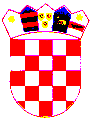 SPLITSKO – DALMATINSKA ŽUPANIJA                      GRAD OMIŠ                    GradonačelnikKLASA: 342-02/23-01/09URBROJ: 2181-7-05-01/1-23-01Omiš, 17. listopada 2023. g.     Na  temelju odredbi čl. 11. Zakona o pravu na pristup informacijama („Narodne novine“ br. 25/13, 85/15 i 69/22) i čl. 39. Statuta Grada Omiša („Službeni glasnik Grada Omiša“ br. 4/09 , 9/10, 2/13, 10/13, 1/18, 8/18 i 2/21) Gradonačelnik Grada Omiša dana 17. listopada 2023. godine donosiZ A K L J U Č A KZadužuje se Upravni odjel za komunalno stambenu djelatnost, uređenje prostora i zaštitu okoliša Grada Omiša za provedbu postupka savjetovanja sa zainteresiranom javnošću o prijedlogu Odluke o redu na pomorskom dobru.Savjetovanje će se provesti putem službenih mrežnih stranica Grada Omiša, u trajanju od 30 dana, odnosno od 17. listopada do 15. studenoga 2023.g. U navedenom razdoblju, za predmetni dokument, moguće je dostaviti prijedloge i primjedbe, osobno ili poštom na adresu: Grad Omiš, Trg kralja Tomislava 5/1, 21310 Omiš odnosno elektronskim putem na e-mail adresu: grad@omis.hrPo isteku roka za dostavu prijedloga i primjedbi izradit će se i objaviti izvješće o obavljenom savjetovanju na službenim mrežnim stranicama Grada Omišaakt izradila:voditelj Odsjeka za upravljanje javnim površinama i redarstvoZorica Terzić, v.r. GRADONAČELNIK             Ivo Tomasović, dipl. oec., v.r.DOSTAVITI:1.  Službene web stranice Grada Omiša, www.omis.hr 2.  Upravni odjel za KSD, UP i ZO Grada Omiša,3.  Pismohrana.